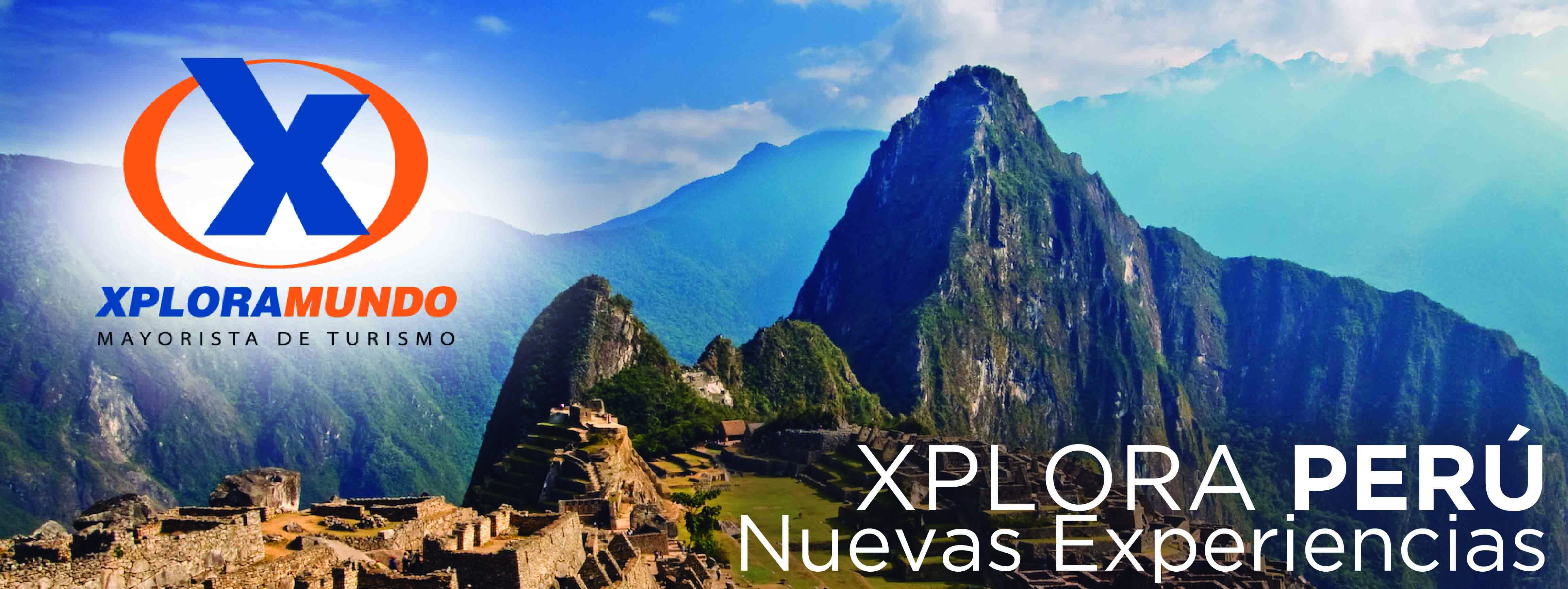 HUACACHINA Y SOBREVUELO A LAS LÍNEAS DE NAZCA (DESDE ICA)FULL DAY Vigencia: 31 de Diciembre, 2020.ITINERARIO DESCRIPTIVO: Un fascinante recorrido lo espera desde muy temprano. Lo recogeremos desde su hotel y partiremos en bus directamente hacia la ciudad de Ica. A su llegada visitaremos la laguna de la Huacachina, ubicada muy cerca del centro de Ica y construida alrededor de un pequeño lago natural en el desierto, es también llamada el “Oasis de América”; la leyenda sostiene que la laguna se creó cuando una hermosa princesa indígena fue aprehendida en su bañera por un joven cazador. Ella huyó, dejando que la piscina de agua en el que se había estado bañando se convertirse en la laguna. Los pliegues de su manto se convirtieron en las dunas de arena de los alrededores mientras ella corría. Se rumorea que la mujer aún vive en el oasis como una sirena.Luego de esta corta visita, y si el tiempo lo permite, usted podrá experimentar un poco de adrenalina en una aventura que comienza a orillas de la laguna.  Inmediatamente después nos dirigiremos al aeródromo de Ica desde donde partiremos en un recorrido de aproximadamente 1 hora 10 minutos.Desde lo alto descubra el fabuloso enigma de las Líneas de Nazca y aprécielas claramente desde el aire en un agradable sobrevuelo en el que podrá divisar con total claridad estas asombrosas figuras que los antiguos pobladores de Perú dejaron marcadas sobre la extensa Pampa de Nazca, una muestra de la genialidad y sabiduría de nuestros antiguos pobladores. Según la Dra. María Reiche, quien dedicó gran parte de su vida al estudio de estas líneas, se trata del calendario astronómico más grande del mundo; se pueden observar diseños de animales, plantas y figuras antropomorfas entre las que destacan la araña, el mono, el perro, la lagartija, el colibrí, el cóndor, etc. Sus grandes dimensiones alcanzan entre 15 a 300 metros cada una y con una profundidad de 30 centímetros aproximadamente. Culminada esta experiencia por los aires, nos espera un reconfortante almuerzo en un restaurante local y posteriormente retorno directo a Lima y traslado a su hotel.Alimentación: Almuerzo.PRECIOS POR PERSONA EN US$. 390TARIFAS APLICAN PARA PAGO EN EFECTIVO, CHEQUE O TRANSFERENCIAEl programa incluye:Traslados desde/hasta el hotel.Transporte en bus turístico Lima/Ica/Lima.Desayuno abordo tipo snack.Visita a la Laguna de La Huacachina.Sobrevuelo desde Ica (Incluye Impuestos)Almuerzo en restaurante local de Ica.Guiado en servicio regular (español o inglés)El Programa No incluye:Alimentación no mencionada en el programaGastos no especificados en el programaNota Importante:El Paseo en tubulares por las dunas y sandboarding es opcional y siempre y cuando el tiempo y el clima lo permitan. POLÍTICAS Y CONDICIONES GENERALES DE XPLORAMUNDO – 2020Políticas Generales:Precios por persona en dólares americanos según el tipo de acomodación elegido. Los programas no incluyen Boletos aéreos e impuestos de estos.; asimismo, los impuestos de salida nacionales e internacionales corren por cuenta del pasajero. Válido del 1 de enero al 31 de diciembre de 2020, excepto días festivos como: Semana Santa, Día del Trabajo (1 de mayo), Festival Inti Raymi en Cusco (24 de junio), Fiestas Patrias (28 y 29 de julio), Navidad (24 de diciembre) y 25) y Año Nuevo (31 de diciembre - 1 de enero)Gastos extras en el destino de viaje son por cuenta del pasajero.Las excursiones y los traslados se brindan en servicio compartido o grupal (SIB).Servicios en idiomas español o inglés, otros idiomas consultar con su asesor de viajes.El orden de las excursiones y los horarios de servicios pueden variar.Para los tours de aventura no están incluidos gastos médicos en caso de accidentes.Los horarios indicados en el presente itinerario son solo de referencia; los horarios definitivos serán proporcionados por el personal de operaciones de la ciudad visitada.En caso de requerir noches adicionales o tours opcionales deberá consultar los precios con su asesor de viajes.Tarifas sujetas a variación sin previo aviso según disponibilidad de espacios o de tarifa al momento de realizar las reservas.Modificaciones y/o cancelaciones aplican penalidades más gastos administrativos según políticas de venta de CTM Tours.Política de niños:Niños hasta 02 años no pagan servicios, comparten la habitación y servicios con los padres (no incluye cama extra, entradas ni asiento designado en los tours).Niños de 03 a 08 años aplica a tarifa de Niño y de acuerdo con las políticas de cada hotel, en algunos casos podrá compartir cama con los padres sin cargo adicional, tienen derecho a desayuno y asiento designado en los tours.En la mayoría de los hoteles solo se admite como máximo 01 niño por habitación en compañía de 02 adultos.Los niños deben portar un documento que certifique su edad al momento de realizar el viaje.Avisos Importantes:Pasajeros extranjeros deben portar pasaportes, Tarjeta de Migración Andina (TAM) y no haber permanecido por más de 60 días en el país para la aplicación de la exoneración del IGV (impuesto peruano) en el servicio de alojamiento, caso contrario deberán pagar la diferencia correspondiente del IGV (18 %) directamente al hotel.**Para nosotros es un placer servirle**